Publicado en  el 14/01/2014 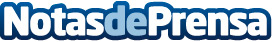 Electrodomésticos: las averías se disparan a los 3 o 4 añosOCU ha realizado una encuesta para saber qué opinan los usuarios sobre sus electrodomésticos, cuáles les parecen más fiables, porque se averían menos, y cuál es su grado de satisfacción con las marcas. La experiencia de 18.000 usuarios te ayuda a elegir.Datos de contacto:OCUNota de prensa publicada en: https://www.notasdeprensa.es/electrodomesticos-las-averias-se-disparan-a_3 Categorias: Consumo Electrodomésticos http://www.notasdeprensa.es